Závěrečný účet města Radnice za rok 2019 byl sestaven v souladu s platnými právními předpisy upravujícími financování obcí (§ 43 zákona č. 128/2000 Sb., o obcích, zákon č. 250/2000 Sb., o rozpočtových pravidlech územních rozpočtů). Součástí závěrečného účtu je též „Zpráva o výsledku přezkoumání hospodaření za rok 2019“.Rozpočet města Radnic na rok 2019 byl schválen usnesením č. 26/2018/2 dne 5.12. 2018 jako přebytkový. Během roku 2019 bylo provedeno 12 rozpočtových opatření, kterými byl objem příjmů navýšen na Kč 56 762 027,54  a objem výdajů na Kč 47 461 713,45.Saldem příjmů a výdajů města Radnice za rok 2019 (po konsolidaci) je přebytek
ve výši Kč 9 300 314,09.12.4. Transfery poskytnuté Poskytnuté dotace z rozpočtu Města Radnice na základě „Veřejnoprávní smlouvy o poskytnutí dotace dle zákona č.  250/2000Sb., o rozpočtových pravidlech, ve znění pozdějších předpisů“:13. Hospodaření ZŠ a MŠ Radnice k 31.12. 2019Město Radnice má zřízenou jednu příspěvkovou organizaci: Základní škola a Mateřská škola Radnice.Fondy příspěvkové organizace: stav k 31.12.201914. Zpráva o provedení inventarizace za rok 2019Na základě usnesení §  § 30 zákona č. 563/1991 Sb. o účetnictví ve znění pozdějších předpisů byla provedena inventarizace veškerého majetku a závazků v souladu s Vyhláškou č. 270/2010 Sb. o inventarizaci majetku a závazků. 15. Závěr  zprávy o výsledku  přezkoumání hospodařeníVYJÁDŘENÍ K SOULADU HOSPODAŘENÍ S HLEDISKY PŘEZKOUMÁNÍ HOSPODAŘENÍZávěr bez výhrad.Na základě námi provedeného přezkoumání hospodaření územního celku Města Radnice jsme nezjistili žádnou skutečnost, která by nás vedla k přesvědčení, že přezkoumávané hospodaření není ve všech významných (materiálních) ohledech v souladu s hledisky přezkoumání hospodaření uvedenými v bodě III. této zprávy.    B. VYJÁDŘENÍ OHLEDNĚ CHYB A NEDOSTATKŮZákon č. 420/2004 Sb., o přezkoumávání hospodaření územních samosprávných celků a dobrovolných svazků obcí, ve znění pozdějších předpisů, stanoví, abychom ve zprávě uvedli závěr podle ustanovení § 10 odst. 2 písm. d) a odst. 3 citovaného zákona. Toto ustanovení vyžaduje, abychom ve své zprávě o výsledku přezkoumání hospodaření uvedli, zda při přezkoumání hospodaření byly zjištěny chyby a nedostatky a v čem případně spočívaly, a to bez ohledu na jejich významnost (materialitu) a jejich vztah k hospodaření územníhocelku jako celku.a) Při přezkoumání hospodaření územního celku za rok 2018 nebyly zjištěny žádné chyby a nedostatky.Není nutno reagovat na nápravná opatření.b) Při přezkoumání hospodaření územního celku za rok 2019 jsme nezjistili žádné méně závažné chyby ve smyslu § 10 odst. 3 písm b) zákona č. 420/2004 o přezkoumávání hospodaření ÚSC.c) Při přezkoumání hospodaření ÚSC Města Radnice za rok 2019 jsme nezjistili žádné chyby a nedostatky ve smyslu § 10 odst. 3 písm. c) zákona č. 420/2004 o přezkoumávání hospodaření ÚSC.UPOZORNĚNÍ NA PŘÍPADNÁ RIZIKA § 10 odst. 4 písm a)Na základě zjištění podle ustanovení § 10 odst. 2 písm. b) zákona č. 420/2004 Sb., o přezkoumávání hospodaření územních samosprávných celků a dobrovolných svazků obcí, ve znění pozdějších předpisů jsme nezjistili žádná rizika.Dluh územního celku k rozvahovému dni nepřekročil 60 % průměru jeho příjmů za poslední 4 rozpočtové roky.PřílohyVýkaz Rozvaha za rok 2019 Výkaz Fin 2-12 M k 31.12. 2019Výkaz zisku a ztráty za rok 2019 Výkaz Příloha účetní závěrky za rok 2019  Zpráva o výsledku přezkoumání hospodaření za rok 2019 Zpráva o provedené inventarizaci majetku Města Radnice za rok 2019 Výkazy Základní školy a Mateřské školy Radnice – Rozvaha 2019,  Výkaz zisku a ztráty 2019, Příloha účetní závěrky za rok 2019Přílohy z důvodu velkého rozsahu nejsou vyvěšovány na úřední desce, ale jsou k dispozici v plném rozsahu na internetových stránkách města v elektronické podobě a v listinné podobě v  účtárně městského úřadu.Závěrečný účet byl schválen ZM usnesením č. 109/2020/9.Zpracovala Iveta Jarošová.Vyvěšeno na ÚD v listinné podobě dne: 15.6. 2020Vyvěšeno na ÚD v elektronické podobě dne: 15.6. 2020Sejmuto dneZÁVĚREČNÝ  ÚČETZA ROK 2019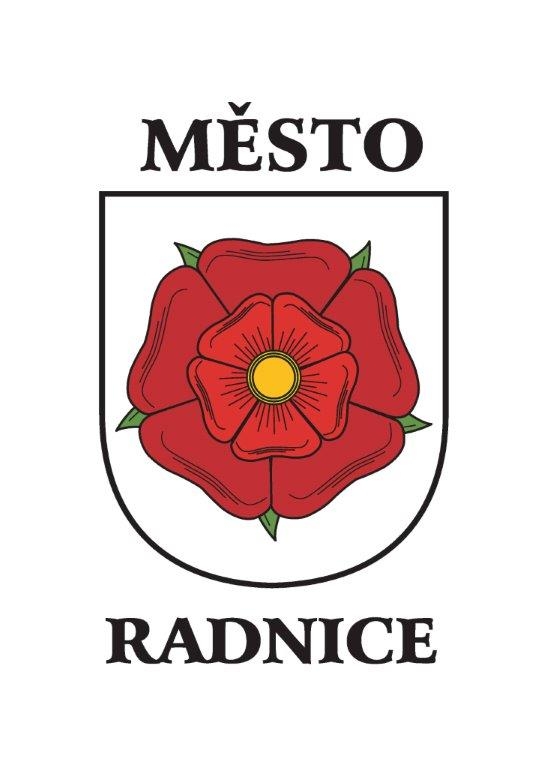 Město RadniceNáměstí Kašpara Šternberka 363, 338 28 RadniceIČO: 002590211. Plnění rozpočtu za období 2017 - 20191. Plnění rozpočtu za období 2017 - 20191. Plnění rozpočtu za období 2017 - 20191. Plnění rozpočtu za období 2017 - 20191. Plnění rozpočtu za období 2017 - 20191. Plnění rozpočtu za období 2017 - 20191. Plnění rozpočtu za období 2017 - 20191. Plnění rozpočtu za období 2017 - 20191. Plnění rozpočtu za období 2017 - 2019201720182019PŘÍJMY57 805 715,7752 488 036,7556 737 027,54VÝDAJE54 084 339,8851 114 724,5147 436 713,45SALDO3 721 375,891 373 312,249 300 314,091.1. Běžný rozpočet 20191.1. Běžný rozpočet 20191.1. Běžný rozpočet 20191.1. Běžný rozpočet 20191.1. Běžný rozpočet 20191.1. Běžný rozpočet 20191.1. Běžný rozpočet 20191.1. Běžný rozpočet 20191.1. Běžný rozpočet 2019TřídaSkutečnostRozpočetRozpočet% SR% URschválenýpo změnáchPŘÍJMY51 500 268,5445 791 000,0052 033 075,00112,4798,98VÝDAJE38 192 472,6742 354 000,0045 344 594,0090,1784,23SALDO13 307 795,873 437 000,006 688 481,001.2. Kapitálový rozpočet 20191.2. Kapitálový rozpočet 20191.2. Kapitálový rozpočet 20191.2. Kapitálový rozpočet 20191.2. Kapitálový rozpočet 20191.2. Kapitálový rozpočet 20191.2. Kapitálový rozpočet 20191.2. Kapitálový rozpočet 20191.2. Kapitálový rozpočet 2019TřídaSkutečnostRozpočetRozpočet% SR% URschválenýpo změnáchPŘÍJMY5 236 759,007 300 000,007 650 000,0071,7468,45VÝDAJE9 244 240,788 319 000,0011 920 481,00111,1277,55SALDO-4 007 481,78-1 019 000,00-4 270 481,002. Rozpočtové hospodaření dle tříd - PŘÍJMY 20192. Rozpočtové hospodaření dle tříd - PŘÍJMY 20192. Rozpočtové hospodaření dle tříd - PŘÍJMY 20192. Rozpočtové hospodaření dle tříd - PŘÍJMY 20192. Rozpočtové hospodaření dle tříd - PŘÍJMY 20192. Rozpočtové hospodaření dle tříd - PŘÍJMY 20192. Rozpočtové hospodaření dle tříd - PŘÍJMY 2019TřídaSkutečnostRozpočetRozpočet% SR% URschválenýpo změnách1-DAŇOVÉ PŘÍJMY31 370 044,9530 667 000,0031 659 091,00102,2999,092-NEDAŇOVÉ PŘÍJMY13 130 839,5912 224 000,0013 374 600,00107,4298,183-KAPITÁLOVÉ PŘÍJMY4 886 759,007 300 000,007 300 000,0066,9466,944-PŘIJATÉ TRANSFERY7 349 384,002 900 000,007 349 384,00253,43100,00CELKEM PŘÍJMY56 737 027,5453 091 000,0059 683 075,00106,8795,062.1. Daňové příjmy - vybrané položky 20192.1. Daňové příjmy - vybrané položky 20192.1. Daňové příjmy - vybrané položky 20192.1. Daňové příjmy - vybrané položky 20192.1. Daňové příjmy - vybrané položky 20192.1. Daňové příjmy - vybrané položky 20192.1. Daňové příjmy - vybrané položky 2019PoložkySkutečnostRozpočetRozpočet% SR% URschválenýpo změnáchSdílené daně29 369 467,4328 360 000,0029 292 091,00103,56100,26Místní poplatky200 894,80137 000,00197 000,00146,64101,98Správní poplatky457 510,00600 000,00600 000,0076,2576,25Daň z nemovitosti1 167 470,141 200 000,001 200 000,0097,2997,29Ostatní daňové příjmy174 702,58370 000,00370 000,0047,222.2.1. Sdílené daně po měsících za rok 20192.2.1. Sdílené daně po měsících za rok 20192.2.1. Sdílené daně po měsících za rok 20192.2.1. Sdílené daně po měsících za rok 20192.2.1. Sdílené daně po měsících za rok 20192.2.1. Sdílené daně po měsících za rok 20192.2.1. Sdílené daně po měsících za rok 2019Měsíc201720182019Leden1 501 133,061 684 763,752 184 236,52Únor1 658 691,092 005 106,592 023 576,50Březen1 764 950,072 066 887,114 301 916,83Duben1 221 613,751 445 410,491 629 525,92Květen1 556 588,551 729 841,841 952 651,88Červen4 809 094,755 162 769,772 466 997,55Červenec2 326 682,152 597 835,663 021 346,07Srpen1 603 688,461 951 989,492 011 448,21Září1 864 465,461 866 715,952 378 442,25Říjen1 592 233,892 115 728,432 185 206,51Listopad1 708 927,322 022 318,992 183 623,42Prosinec2 445 637,402 647 213,663 030 495,77CELKEM24 053 705,9527 296 581,7329 369 467,433. Rozpočtové hospodaření dle tříd - VÝDAJE 20193. Rozpočtové hospodaření dle tříd - VÝDAJE 20193. Rozpočtové hospodaření dle tříd - VÝDAJE 20193. Rozpočtové hospodaření dle tříd - VÝDAJE 20193. Rozpočtové hospodaření dle tříd - VÝDAJE 20193. Rozpočtové hospodaření dle tříd - VÝDAJE 2019TřídaSkutečnostRozpočetRozpočet% SR% URschválenýpo změnách5-BĚŽNÉ VÝDAJE38 192 472,6742 354 000,0045 344 594,0090,1784,236-KAPITÁLOVÉ VÝDAJE9 244 240,788 319 000,0011 920 481,00111,1277,55CELKEM VÝDAJE47 436 713,4550 673 000,0057 265 075,0093,6182,843.1. Agregované výdaje dle cílových oblastí 2018 - 20193.1. Agregované výdaje dle cílových oblastí 2018 - 20193.1. Agregované výdaje dle cílových oblastí 2018 - 20193.1. Agregované výdaje dle cílových oblastí 2018 - 20193.1. Agregované výdaje dle cílových oblastí 2018 - 20193.1. Agregované výdaje dle cílových oblastí 2018 - 20193.1. Agregované výdaje dle cílových oblastí 2018 - 20193.1. Agregované výdaje dle cílových oblastí 2018 - 20193.1. Agregované výdaje dle cílových oblastí 2018 - 20193.1. Agregované výdaje dle cílových oblastí 2018 - 20193.1. Agregované výdaje dle cílových oblastí 2018 - 20193.1. Agregované výdaje dle cílových oblastí 2018 - 20193.1. Agregované výdaje dle cílových oblastí 2018 - 20193.1. Agregované výdaje dle cílových oblastí 2018 - 2019ŘádekŘádekŘádek2018 skut2018 skut%2019 skut2019 skut2019 skut%%BĚŽNÉ VÝDAJEBĚŽNÉ VÝDAJEBĚŽNÉ VÝDAJEVýdaje na platy a odvody na SP a ZP č.OONVýdaje na platy a odvody na SP a ZP č.OONVýdaje na platy a odvody na SP a ZP č.OON8 337 178,008 337 178,0016,317 958 123,007 958 123,007 958 123,0016,7816,78Ostatní platby za provedenou práciOstatní platby za provedenou práciOstatní platby za provedenou práci622 026,00622 026,001,22609 762,00609 762,00609 762,001,291,29Odměny zastupitelům (RM, ZM, výbory)Odměny zastupitelům (RM, ZM, výbory)Odměny zastupitelům (RM, ZM, výbory)1 082 963,001 082 963,002,121 174 591,001 174 591,001 174 591,002,482,48Mzdové výdaje celkemMzdové výdaje celkemMzdové výdaje celkem10 042 167,0010 042 167,0019,659 742 476,009 742 476,009 742 476,0020,5420,54Neinvestiční nákupy - nákupy materiáluNeinvestiční nákupy - nákupy materiáluNeinvestiční nákupy - nákupy materiálu1 075 907,461 075 907,462,10996 791,27996 791,27996 791,272,102,10Nákupy vody, paliv a energieNákupy vody, paliv a energieNákupy vody, paliv a energie2 958 694,522 958 694,525,792 257 771,682 257 771,682 257 771,684,764,76Nákup služeb a ostatní nákupyNákup služeb a ostatní nákupyNákup služeb a ostatní nákupy5 350 537,915 350 537,9110,475 961 089,535 961 089,535 961 089,5312,5712,57Opravy a údržba majetkuOpravy a údržba majetkuOpravy a údržba majetku9 582 046,159 582 046,1518,758 610 981,538 610 981,538 610 981,5318,1518,15Daně (daň z převodu nemovitostí...)Daně (daň z převodu nemovitostí...)Daně (daň z převodu nemovitostí...)141 808,00141 808,000,281 080 382,121 080 382,121 080 382,122,282,28Výdaje z finančního vypořádáníVýdaje z finančního vypořádáníVýdaje z finančního vypořádání2 678 240,002 678 240,005,242 151 370,002 151 370,002 151 370,004,544,54Ostatní výdaje (úroky, soc.fond.,náhrady,...)Ostatní výdaje (úroky, soc.fond.,náhrady,...)Ostatní výdaje (úroky, soc.fond.,náhrady,...)343 776,70343 776,700,67303 460,54303 460,54303 460,540,640,64Ostatní provozní výdaje celkemOstatní provozní výdaje celkemOstatní provozní výdaje celkem22 131 010,7422 131 010,7443,3021 361 846,6721 361 846,6721 361 846,6745,0345,03Transfery příspěvkovým organizacímTransfery příspěvkovým organizacímTransfery příspěvkovým organizacím4 946 883,204 946 883,209,686 316 429,006 316 429,006 316 429,0013,3213,32Transfery ostatním vlastním organizacím  - o.p.sTransfery ostatním vlastním organizacím  - o.p.sTransfery ostatním vlastním organizacím  - o.p.sTransfery jiným subjektůmTransfery jiným subjektůmTransfery jiným subjektům910 725,00910 725,001,78771 721,00771 721,00771 721,001,631,63Transfery "průtokové" - soc.dávkyTransfery "průtokové" - soc.dávkyTransfery "průtokové" - soc.dávkyPřevody vlastním fondům nekonsolidovanéPřevody vlastním fondům nekonsolidovanéPřevody vlastním fondům nekonsolidovanéNeinvestiční transfery celkemNeinvestiční transfery celkemNeinvestiční transfery celkem5 857 608,205 857 608,2011,467 088 150,007 088 150,007 088 150,0014,9414,94Půjčené prostředkyPůjčené prostředkyPůjčené prostředkyCELKEMCELKEMCELKEM38 030 785,9438 030 785,9474,4038 192 472,6738 192 472,6738 192 472,6780,5180,51KAPITÁLOVÉ VÝDAJEKAPITÁLOVÉ VÝDAJEKAPITÁLOVÉ VÝDAJESW + výpočetní technikaSW + výpočetní technikaSW + výpočetní technika173 140,11173 140,110,3434 820,0034 820,0034 820,000,070,07Pořízení budov, stavebPořízení budov, stavebPořízení budov, staveb12 811 748,7112 811 748,7125,067 341 419,787 341 419,787 341 419,7815,4815,48Nákup pozemkůNákup pozemkůNákup pozemků1 713 375,001 713 375,001 713 375,003,613,61Stroje, přístroje, zařízení, dopr.prostředkyStroje, přístroje, zařízení, dopr.prostředkyStroje, přístroje, zařízení, dopr.prostředky32 463,4532 463,450,06Ostatní (studie, ÚP, rezerva...)Ostatní (studie, ÚP, rezerva...)Ostatní (studie, ÚP, rezerva...)66 586,3066 586,300,13154 626,00154 626,00154 626,000,330,33Pořízení vlastního majetku celkemPořízení vlastního majetku celkemPořízení vlastního majetku celkem13 083 938,5713 083 938,5725,609 244 240,789 244 240,789 244 240,7819,4919,49Investiční transfery vlastním organizacímInvestiční transfery vlastním organizacímInvestiční transfery vlastním organizacímInvestiční transfery jiným subjektůmInvestiční transfery jiným subjektůmInvestiční transfery jiným subjektůmInvestiční transfery celkemInvestiční transfery celkemInvestiční transfery celkemPůjčené prostředkyPůjčené prostředkyPůjčené prostředkyCELKEMCELKEMCELKEM13 083 938,5713 083 938,5725,609 244 240,789 244 240,789 244 240,7819,4919,49VÝDAJE CELKEMVÝDAJE CELKEMVÝDAJE CELKEM51 114 724,5151 114 724,51100,0047 436 713,4547 436 713,4547 436 713,45100,00100,003.2. Závazné ukazatele 20193.2. Závazné ukazatele 20193.2. Závazné ukazatele 20193.2. Závazné ukazatele 20193.2. Závazné ukazatele 20193.2. Závazné ukazatele 20193.2. Závazné ukazatele 20193.2. Závazné ukazatele 20193.2. Závazné ukazatele 20193.2. Závazné ukazatele 20193.2. Závazné ukazatele 20193.2. Závazné ukazatele 20193.2. Závazné ukazatele 2019Odvětvové tříděníPříjmyVýdajeVýdajePříjmyPříjmyPříjmyVýdajeVýdajeVýdajeOblasti činnostiSch. rozpočetSch. rozpočetSch. rozpočetSkutečnostSkutečnostSkutečnostSkutečnostSkutečnostSkutečnostPokladní správa33 567 000,0038 719 428,9538 719 428,9538 719 428,95Lesy a zemědělství1 331 000,001 048 000,001 048 000,001 850 117,871 850 117,871 850 117,872 081 438,592 081 438,592 081 438,59Podnikání  a stavebnictví 9 000,009 000,009 000,00Vnitřní obchodCestovní ruch26 000,00292 000,00292 000,0020 499,8020 499,8020 499,80207 629,00207 629,00207 629,00Doprava a spoje3 680 000,003 680 000,005 130 843,825 130 843,825 130 843,82Vodní hospodářství4 500 000,008 106 000,008 106 000,004 273 525,924 273 525,924 273 525,927 396 990,937 396 990,937 396 990,93Školství1 800 000,004 832 000,004 832 000,001 751 136,001 751 136,001 751 136,006 489 415,006 489 415,006 489 415,00Kultura100 000,002 771 000,002 771 000,00309 340,00309 340,00309 340,002 157 695,642 157 695,642 157 695,64Sport185 000,00185 000,00208 705,50208 705,50208 705,50Zájmová činnost180 000,00180 000,00200 000,00200 000,00200 000,00ZdravotnictvíBytové hospodářství3 710 000,001 855 000,001 855 000,003 980 947,223 980 947,223 980 947,221 341 826,661 341 826,661 341 826,66Veřejné osvětlení780 000,00780 000,00552 634,87552 634,87552 634,87Pohřebnictví6 000,0029 000,0029 000,007 164,007 164,007 164,005 009,495 009,495 009,49Zásobování teplem7 420 000,003 835 000,003 835 000,005 006 026,005 006 026,005 006 026,004 243 044,314 243 044,314 243 044,31Územní rozvoj6 219 000,006 219 000,002 996 027,932 996 027,932 996 027,93Ochrana ovzduší a půdyOdpady450 000,00860 000,00860 000,00471 540,00471 540,00471 540,00843 119,20843 119,20843 119,20Veřejné prostranství200 000,00200 000,0066 986,0066 986,0066 986,00Sociální zabezpečeníSociální služby 100 000,001 100 000,001 100 000,00111 514,00111 514,00111 514,001 119 368,971 119 368,971 119 368,97Krizové stavy20 000,0020 000,00Hasiči a městská policie5 000,001 570 000,001 570 000,005 200,005 200,005 200,00635 817,58635 817,58635 817,58Zastupitelstvo1 470 000,001 470 000,001 465 829,001 465 829,001 465 829,00Správa úřadu55 000,007 621 000,007 621 000,00202 443,60202 443,60202 443,606 755 129,646 755 129,646 755 129,64Mezinárodní spolupráceDaně, pojištění a úroky21 000,003 990 000,003 990 000,0019 144,1819 144,1819 144,183 521 051,323 521 051,323 521 051,32Ostatní finanční operaceOstatní nezařazené30 000,0030 000,0018 150,0018 150,0018 150,00Celkem53 091 000,0050 673 000,0050 673 000,0056 737 027,5456 737 027,5456 737 027,5447 436 713,4547 436 713,4547 436 713,45Příjmy z financováníVýdaje z financování2 418 000,002 418 000,002 418 000,002 418 000,002 418 000,00Použitá rezerva (z BÚ)6 882 314,096 882 314,096 882 314,09CELKEM-2 418 000,00-2 418 000,009 300 314,099 300 314,099 300 314,094. Skutečné PŘÍJMY a VÝDAJE 2017 - 20194. Skutečné PŘÍJMY a VÝDAJE 2017 - 20194. Skutečné PŘÍJMY a VÝDAJE 2017 - 20194. Skutečné PŘÍJMY a VÝDAJE 2017 - 20194. Skutečné PŘÍJMY a VÝDAJE 2017 - 20194. Skutečné PŘÍJMY a VÝDAJE 2017 - 20194. Skutečné PŘÍJMY a VÝDAJE 2017 - 20194. Skutečné PŘÍJMY a VÝDAJE 2017 - 2019RokSkutečnost 2017Skutečnost 2018Skutečnost 2019MěsícPříjmyVýdajePříjmyVýdajePříjmyVýdajeLeden3 096 744,122 357 063,913 674 304,183 258 873,684 252 823,873 463 973,56Únor3 034 426,952 358 405,383 155 647,532 793 942,733 216 252,842 353 943,61Březen4 023 046,443 126 472,234 058 011,004 497 238,366 119 227,525 539 042,84Duben3 386 173,664 192 755,393 249 628,243 047 143,693 688 511,563 379 996,14Květen2 957 603,573 753 455,163 484 250,713 610 120,673 792 499,534 424 292,36Červen7 493 017,425 566 467,657 694 922,068 585 181,045 002 395,603 177 573,47Červenec4 528 596,664 199 776,617 500 553,845 869 707,764 733 218,343 578 605,90Srpen3 707 611,183 750 031,503 641 176,392 554 540,855 679 543,624 393 119,95Září3 599 886,1510 886 417,763 490 847,764 272 625,766 403 764,743 755 217,28Říjen12 205 191,916 202 715,464 247 388,684 007 380,654 956 882,874 474 897,56Listopad3 541 214,383 222 861,324 004 893,834 217 747,453 964 158,433 572 734,26Prosinec6 232 203,334 467 917,514 286 412,534 400 221,874 927 748,625 323 316,52CELKEM57 805 715,7754 084 339,8852 488 036,7551 114 724,5156 737 027,5447 436 713,455. Financování 20195. Financování 20195. Financování 20195. Financování 20195. Financování 20195. Financování 20195. Financování 20195. Financování 2019Název položkySkutečnostRozpočetRozpočet% SR% URschválenýpo změnáchZm.stavu krátkodob.prost.na BÚ-6 882 314,09Uhraz.splát.dlouhodob.přij.půj-2 418 000,00-2 418 000,00-2 418 000,00100,00100,00FINANCOVÁNÍ CELKEM-9 300 314,09-2 418 000,00-2 418 000,00384,63384,63Stav úvěrů a půjčekStav úvěrů a půjčekStav úvěrů a půjčekStav úvěrů a půjčekStav úvěrů a půjčekÚčet - názevPočáteční stavObratKonečný stav451 50 - Dlouhodobé úvěry; ČS 391856489/080028 955 000,00-2 418 000,0026 537 000,006. Monitoring obcí6. Monitoring obcí6. Monitoring obcí6. Monitoring obcí6. Monitoring obcí6. Monitoring obcíPopis20172018201920191. Počet obyvatel obce 1 708 17261 719 1 719 2. Příjem celkem (po konsolidaci)57 805 715,7752 488 036,7556 737 027,5456 737 027,543. Úroky191 068,40171 376,70157 647,80157 647,804. Uhrazené splátky dluhopisů a půjčených prostředků10 155 950,002 418 000,002 418 000,002 418 000,005. Dluhová služba (DS) celkem ř.3+ř.410 347 018,402 589 376,702 575 647,802 575 647,806. Ukazatel Dluhové služby (%) ř.5/ř.217,904,934,544,547. Aktiva celkem367 796319,19383 776266,60396 982043,63396 982043,638. Cizí zdroje 40 767 714,1837 452 639,5735 223 151,9335 223 151,939. Stav na bankovních účtech celkem3 171 076,292 126 388,539 008 702,629 008 702,6210. Úvěry a komunální dluhopisy31 373 000,0028 955 000,0026 537 000,0026 537 000,0011. Přijaté návratné finanční výpomoci (PNFV) a ostatní dluhy12. Zadluženost celkem ř.10+ř.1131 373 000,0028 955 000,0026 537 000,0026 537 000,0013. Podíl cizích zdrojů k celkovým aktivům (%) ř.8/ř.711,089,768,878,8714. Podíl zadluženosti na cizích zdrojích (%) ř.12/ř.876,9677,3175,3475,3415. 8-leté saldo-37 120 651,97-35 833 543,38-10 340 749,70-10 340 749,7016. Oběžná aktiva11 179 890,2510 748 782,7715 448 294,4515 448 294,4517. Krátkodobé závazky9 294 714,188 497 639,578 686 151,938 686 151,9318. Celková likvidita ř.16/ř.171,201,261,781,78Údaje o hospodaření s majetkem a dalších finančních operacíÚdaje o hospodaření s majetkem a dalších finančních operacíÚdaje o hospodaření s majetkem a dalších finančních operacíÚdaje o hospodaření s majetkem a dalších finančních operacíÚdaje o hospodaření s majetkem a dalších finančních operacíÚdaje o hospodaření s majetkem a dalších finančních operacíÚdaje o hospodaření s majetkem a dalších finančních operacíÚdaje o hospodaření s majetkem a dalších finančních operacíÚdaje o hospodaření s majetkem a dalších finančních operacíÚdaje o hospodaření s majetkem a dalších finančních operacíÚdaje o hospodaření s majetkem a dalších finančních operacíÚdaje o hospodaření s majetkem a dalších finančních operacíÚdaje o hospodaření s majetkem a dalších finančních operacíÚdaje o hospodaření s majetkem a dalších finančních operacíÚdaje o hospodaření s majetkem a dalších finančních operacíÚdaje o hospodaření s majetkem a dalších finančních operacíÚdaje o hospodaření s majetkem a dalších finančních operacíÚdaje o hospodaření s majetkem a dalších finančních operacíÚdaje o hospodaření s majetkem a dalších finančních operacíÚdaje o hospodaření s majetkem a dalších finančních operacíÚdaje o hospodaření s majetkem a dalších finančních operacíJsou zachyceny ve výkazech: Rozvaha, Výkaz zisku a ztráty, Příloha účetní závěrky. Výkazy a příloha obsahují údaje o stavu a vývoji majetku za běžný rok včetně popisu významných vlivů na změny stavů.Jsou zachyceny ve výkazech: Rozvaha, Výkaz zisku a ztráty, Příloha účetní závěrky. Výkazy a příloha obsahují údaje o stavu a vývoji majetku za běžný rok včetně popisu významných vlivů na změny stavů.Jsou zachyceny ve výkazech: Rozvaha, Výkaz zisku a ztráty, Příloha účetní závěrky. Výkazy a příloha obsahují údaje o stavu a vývoji majetku za běžný rok včetně popisu významných vlivů na změny stavů.Jsou zachyceny ve výkazech: Rozvaha, Výkaz zisku a ztráty, Příloha účetní závěrky. Výkazy a příloha obsahují údaje o stavu a vývoji majetku za běžný rok včetně popisu významných vlivů na změny stavů.Jsou zachyceny ve výkazech: Rozvaha, Výkaz zisku a ztráty, Příloha účetní závěrky. Výkazy a příloha obsahují údaje o stavu a vývoji majetku za běžný rok včetně popisu významných vlivů na změny stavů.Jsou zachyceny ve výkazech: Rozvaha, Výkaz zisku a ztráty, Příloha účetní závěrky. Výkazy a příloha obsahují údaje o stavu a vývoji majetku za běžný rok včetně popisu významných vlivů na změny stavů.7. Majetek7. Majetek7. Majetek7. Majetek7. Majetek7. Majetek7. Majetek7. Majetek7. Majetek7. Majetek7. Majetek7. Majetek7. Majetek7. Majetek7. Majetek7. Majetek7. Majetek7. Majetek7. Majetek7. Majetek7. Majetek8. Pohledávky k 31.12.20198. Pohledávky k 31.12.20198. Pohledávky k 31.12.20198. Pohledávky k 31.12.20198. Pohledávky k 31.12.2019Účet - popis201720182019311 - Odběratelé1 382 319,141 913 917,881 122 395,66314 - Krátkodobé poskytnuté zá971 863,73439 982,76910 055,88315 - Jiné pohledávky z hl. či500,005 300,003 300,00346 - Pohled. za vyb.ústř.vlád115 837,0045 000,0043 361,00348 - Pohled. za vyb.míst.vlád29 568,0034 881,0034 375,00373 - Poskytnuté zálohy na tra70 680,0078 540,0062 930,00377 - Ostatní krátkodobé pohle85 655,1870 039,889 639,00469 - Ostatní dlouhodobé pohle60 000,0060 000,0060 000,00CELKEM2 716 423,052 647 661,522 246 056,54Z toho: Opravné položky k pohl-407 759,17-382 018,55-346 147,229. Závazky k 31.12.20199. Závazky k 31.12.20199. Závazky k 31.12.20199. Závazky k 31.12.20199. Závazky k 31.12.2019Účet - popis201720182019321 - Dodavatelé612 147,75654 101,71654 802,15324 - Krátkodobé přijaté záloh1 053 050,02924 235,85970 247,41331 - Zaměstnanci474 123,00491 596,00433 871,00336 - Sociální pojištění165 781,00166 043,00144 972,00337 - Zdravotní pojištění75 510,0071 167,0068 812,00342 - Ost.daně, popl.a jiná pe50 549,0055 465,0052 024,00343 - Daň z přidané hodnoty48 575,7858 698,6560 411,34349 - Závazky k vyb. míst.vlád14 597,0014 168,0013 365,00374 - Přijaté zálohy na transf3 063 265,903 382 061,601 660 537,00378 - Ostatní krátkodobé závaz9 525,00CELKEM5 557 599,455 817 536,814 068 566,9011. Stavy na běžných účtech a v pokladně k 31.12.201911. Stavy na běžných účtech a v pokladně k 31.12.201911. Stavy na běžných účtech a v pokladně k 31.12.201911. Stavy na běžných účtech a v pokladně k 31.12.201911. Stavy na běžných účtech a v pokladně k 31.12.201911. Stavy na běžných účtech a v pokladně k 31.12.201911. Stavy na běžných účtech a v pokladně k 31.12.201911. Stavy na běžných účtech a v pokladně k 31.12.201911. Stavy na běžných účtech a v pokladně k 31.12.201911. Stavy na běžných účtech a v pokladně k 31.12.201911. Stavy na běžných účtech a v pokladně k 31.12.201911. Stavy na běžných účtech a v pokladně k 31.12.201911. Stavy na běžných účtech a v pokladně k 31.12.201911. Stavy na běžných účtech a v pokladně k 31.12.201911. Stavy na běžných účtech a v pokladně k 31.12.201911. Stavy na běžných účtech a v pokladně k 31.12.201911. Stavy na běžných účtech a v pokladně k 31.12.201911. Stavy na běžných účtech a v pokladně k 31.12.2019Účet - názevÚčet - názevÚčet - názevÚčet - názevÚčet - názevÚčet - názevÚčet - názevÚčet - názevPočáteční stavPočáteční stavPočáteční stavZůstatek k 31.12.Zůstatek k 31.12.Zůstatek k 31.12.Zůstatek k 31.12.Zůstatek k 31.12.231 10 - Základní běžný účet ÚSC; Základní běžný účet KB231 10 - Základní běžný účet ÚSC; Základní běžný účet KB231 10 - Základní běžný účet ÚSC; Základní běžný účet KB231 10 - Základní běžný účet ÚSC; Základní běžný účet KB231 10 - Základní běžný účet ÚSC; Základní běžný účet KB231 10 - Základní běžný účet ÚSC; Základní běžný účet KB231 10 - Základní běžný účet ÚSC; Základní běžný účet KB231 10 - Základní běžný účet ÚSC; Základní běžný účet KB1 029 144,831 029 144,831 029 144,833 582 500,793 582 500,793 582 500,793 582 500,793 582 500,79231 11 - Základní běžný účet ÚSC; Základní běžný účet ČS231 11 - Základní běžný účet ÚSC; Základní běžný účet ČS231 11 - Základní běžný účet ÚSC; Základní běžný účet ČS231 11 - Základní běžný účet ÚSC; Základní běžný účet ČS231 11 - Základní běžný účet ÚSC; Základní běžný účet ČS231 11 - Základní běžný účet ÚSC; Základní běžný účet ČS231 11 - Základní běžný účet ÚSC; Základní běžný účet ČS231 11 - Základní běžný účet ÚSC; Základní běžný účet ČS485 868,41485 868,41485 868,411 144 407,691 144 407,691 144 407,691 144 407,691 144 407,69231 13 - Základní běžný účet ÚSC; Dotační účet ČNB231 13 - Základní běžný účet ÚSC; Dotační účet ČNB231 13 - Základní běžný účet ÚSC; Dotační účet ČNB231 13 - Základní běžný účet ÚSC; Dotační účet ČNB231 13 - Základní běžný účet ÚSC; Dotační účet ČNB231 13 - Základní běžný účet ÚSC; Dotační účet ČNB231 13 - Základní běžný účet ÚSC; Dotační účet ČNB231 13 - Základní běžný účet ÚSC; Dotační účet ČNB154 859,95154 859,95154 859,953 342 235,423 342 235,423 342 235,423 342 235,423 342 235,42231 14 - Základní běžný účet ÚSC; 21704381/0100231 14 - Základní běžný účet ÚSC; 21704381/0100231 14 - Základní běžný účet ÚSC; 21704381/0100231 14 - Základní běžný účet ÚSC; 21704381/0100231 14 - Základní běžný účet ÚSC; 21704381/0100231 14 - Základní běžný účet ÚSC; 21704381/0100231 14 - Základní běžný účet ÚSC; 21704381/0100231 14 - Základní běžný účet ÚSC; 21704381/010059 533,2159 533,2159 533,2195 715,1995 715,1995 715,1995 715,1995 715,19231 15 - Základní běžný účet ÚSC; 107-4917490257/0100231 15 - Základní běžný účet ÚSC; 107-4917490257/0100231 15 - Základní běžný účet ÚSC; 107-4917490257/0100231 15 - Základní běžný účet ÚSC; 107-4917490257/0100231 15 - Základní běžný účet ÚSC; 107-4917490257/0100231 15 - Základní běžný účet ÚSC; 107-4917490257/0100231 15 - Základní běžný účet ÚSC; 107-4917490257/0100231 15 - Základní běžný účet ÚSC; 107-4917490257/010088 656,9988 656,9988 656,99155 461,85155 461,85155 461,85155 461,85155 461,85236 12 - Běžné účty fondů ÚSC; Fond vodohosp. majetku236 12 - Běžné účty fondů ÚSC; Fond vodohosp. majetku236 12 - Běžné účty fondů ÚSC; Fond vodohosp. majetku236 12 - Běžné účty fondů ÚSC; Fond vodohosp. majetku236 12 - Běžné účty fondů ÚSC; Fond vodohosp. majetku236 12 - Běžné účty fondů ÚSC; Fond vodohosp. majetku236 12 - Běžné účty fondů ÚSC; Fond vodohosp. majetku236 12 - Běžné účty fondů ÚSC; Fond vodohosp. majetku308 325,14308 325,14308 325,14688 381,68688 381,68688 381,68688 381,68688 381,68CELKEMCELKEMCELKEMCELKEMCELKEMCELKEMCELKEMCELKEM2 126 388,532 126 388,532 126 388,539 008 702,629 008 702,629 008 702,629 008 702,629 008 702,6212. Transfery12. Transfery12. TransferyOznačení účelového transferuOznačení účelového transferuOznačení účelového transferuPřiděleno KčPřiděleno KčPřiděleno KčVyčerpáno KčVyčerpáno KčVyčerpáno KčVyčerpáno KčVyčerpáno KčVyčerpáno KčRozdíl KčRozdíl KčRozdíl KčRozdíl KčRozdíl KčRozdíl KčZe státního rozpočtuZe státního rozpočtuZe státního rozpočtu2 935 659,002 935 659,002 935 659,002 917 880,002 917 880,002 917 880,002 917 880,002 917 880,002 917 880,0017 779,0017 779,0017 779,0017 779,0017 779,0017 779,00Od státních fondůOd státních fondůOd státních fondůCelkemCelkemCelkem2 935 659,002 935 659,002 935 659,002 917 880,002 917 880,002 917 880,002 917 880,002 917 880,002 917 880,0017 779,0017 779,0017 779,0017 779,0017 779,0017 779,0012.1. Přehled přijatých dotací v roce 2019 ze státního rozpočtu12.1. Přehled přijatých dotací v roce 2019 ze státního rozpočtu12.1. Přehled přijatých dotací v roce 2019 ze státního rozpočtu12.1. Přehled přijatých dotací v roce 2019 ze státního rozpočtu12.1. Přehled přijatých dotací v roce 2019 ze státního rozpočtu12.1. Přehled přijatých dotací v roce 2019 ze státního rozpočtu12.1. Přehled přijatých dotací v roce 2019 ze státního rozpočtu12.1. Přehled přijatých dotací v roce 2019 ze státního rozpočtu12.1. Přehled přijatých dotací v roce 2019 ze státního rozpočtu12.1. Přehled přijatých dotací v roce 2019 ze státního rozpočtu12.1. Přehled přijatých dotací v roce 2019 ze státního rozpočtu12.1. Přehled přijatých dotací v roce 2019 ze státního rozpočtu12.1. Přehled přijatých dotací v roce 2019 ze státního rozpočtu12.1. Přehled přijatých dotací v roce 2019 ze státního rozpočtu12.1. Přehled přijatých dotací v roce 2019 ze státního rozpočtu12.1. Přehled přijatých dotací v roce 2019 ze státního rozpočtu12.1. Přehled přijatých dotací v roce 2019 ze státního rozpočtu12.1. Přehled přijatých dotací v roce 2019 ze státního rozpočtu12.1. Přehled přijatých dotací v roce 2019 ze státního rozpočtu12.1. Přehled přijatých dotací v roce 2019 ze státního rozpočtuUZOznačení účelového transferuOznačení účelového transferuOznačení účelového transferuPřiděleno KčPřiděleno KčPřiděleno KčVyčerpáno KčVyčerpáno KčVyčerpáno KčVyčerpáno KčVyčerpáno KčVyčerpáno KčRozdíl KčRozdíl KčRozdíl KčRozdíl KčRozdíl KčRozdíl Kč13015příspěvek na výkon soc. prácepříspěvek na výkon soc. prácepříspěvek na výkon soc. práce250 000,00250 000,00250 000,00250 000,00250 000,00250 000,00250 000,00250 000,00250 000,0013101Akt.politika zaměstnanostiAkt.politika zaměstnanostiAkt.politika zaměstnanosti524 333,00524 333,00524 333,00524 333,00524 333,00524 333,00524 333,00524 333,00524 333,0014004§ 27 zák. 133/1985 Sb. o požár§ 27 zák. 133/1985 Sb. o požár§ 27 zák. 133/1985 Sb. o požár173 600,00173 600,00173 600,00173 600,00173 600,00173 600,00173 600,00173 600,00173 600,0029014Přísp.-obnova,výchova porostůPřísp.-obnova,výchova porostůPřísp.-obnova,výchova porostů171 270,00171 270,00171 270,00                   171 270,00                   171 270,00                   171 270,00                   171 270,00                   171 270,00                   171 270,0029015Přísp.-ekologické technologiePřísp.-ekologické technologiePřísp.-ekologické technologie7 603,007 603,007 603,00                       7 603,00                       7 603,00                       7 603,00                       7 603,00                       7 603,00                       7 603,0033063OP VVV – PO3 neinvesticeOP VVV – PO3 neinvesticeOP VVV – PO3 neinvestice1 733 293,001 733 293,001 733 293,001 733 293,001 733 293,001 733 293,001 733 293,001 733 293,001 733 293,0098018sčítání lidusčítání lidusčítání lidu21 560,0021 560,0021 560,0021 560,0021 560,0021 560,0021 560,0021 560,0021 560,0098074ÚD-volby do zastupitelstev ob.ÚD-volby do zastupitelstev ob.ÚD-volby do zastupitelstev ob.10 000,0010 000,0010 000,0010 000,0010 000,0010 000,0010 000,0010 000,0010 000,0098348Volby do Parlamentu EUVolby do Parlamentu EUVolby do Parlamentu EU44 000,0044 000,0044 000,0026 221,0026 221,0026 221,0026 221,0026 221,0026 221,0017 779,0017 779,0017 779,0017 779,0017 779,0017 779,00Celkem ze státního rozpočtuCelkem ze státního rozpočtuCelkem ze státního rozpočtu2 935 659,002 935 659,002 935 659,002 917 880,002 917 880,002 917 880,002 917 880,002 917 880,002 917 880,0017 779,0017 779,0017 779,0017 779,0017 779,0017 779,0012.2. Přehled přijatých dotací v roce 2019 od státních fondů12.2. Přehled přijatých dotací v roce 2019 od státních fondů12.2. Přehled přijatých dotací v roce 2019 od státních fondů12.2. Přehled přijatých dotací v roce 2019 od státních fondů12.2. Přehled přijatých dotací v roce 2019 od státních fondů12.2. Přehled přijatých dotací v roce 2019 od státních fondů12.2. Přehled přijatých dotací v roce 2019 od státních fondů12.2. Přehled přijatých dotací v roce 2019 od státních fondů12.2. Přehled přijatých dotací v roce 2019 od státních fondů12.2. Přehled přijatých dotací v roce 2019 od státních fondů12.2. Přehled přijatých dotací v roce 2019 od státních fondů12.2. Přehled přijatých dotací v roce 2019 od státních fondů12.2. Přehled přijatých dotací v roce 2019 od státních fondů12.2. Přehled přijatých dotací v roce 2019 od státních fondů12.2. Přehled přijatých dotací v roce 2019 od státních fondů12.2. Přehled přijatých dotací v roce 2019 od státních fondů12.2. Přehled přijatých dotací v roce 2019 od státních fondů12.2. Přehled přijatých dotací v roce 2019 od státních fondů12.2. Přehled přijatých dotací v roce 2019 od státních fondů12.2. Přehled přijatých dotací v roce 2019 od státních fondůUZOznačení účelového transferuOznačení účelového transferuOznačení účelového transferuPřiděleno KčPřiděleno KčPřiděleno KčVyčerpáno KčVyčerpáno KčVyčerpáno KčVyčerpáno KčVyčerpáno KčVyčerpáno KčRozdíl KčRozdíl KčRozdíl KčRozdíl KčRozdíl KčRozdíl Kč ---- ----- ----- ----- 0 0 0 0 0 0 0 0 0 0 0 0 0 0 012.3. Přehled přijatých dotací v r. 2019 z rozp. krajů,obcí,DSO a převody z vl. fondů12.3. Přehled přijatých dotací v r. 2019 z rozp. krajů,obcí,DSO a převody z vl. fondů12.3. Přehled přijatých dotací v r. 2019 z rozp. krajů,obcí,DSO a převody z vl. fondů12.3. Přehled přijatých dotací v r. 2019 z rozp. krajů,obcí,DSO a převody z vl. fondů12.3. Přehled přijatých dotací v r. 2019 z rozp. krajů,obcí,DSO a převody z vl. fondů12.3. Přehled přijatých dotací v r. 2019 z rozp. krajů,obcí,DSO a převody z vl. fondů12.3. Přehled přijatých dotací v r. 2019 z rozp. krajů,obcí,DSO a převody z vl. fondů12.3. Přehled přijatých dotací v r. 2019 z rozp. krajů,obcí,DSO a převody z vl. fondů12.3. Přehled přijatých dotací v r. 2019 z rozp. krajů,obcí,DSO a převody z vl. fondů12.3. Přehled přijatých dotací v r. 2019 z rozp. krajů,obcí,DSO a převody z vl. fondů12.3. Přehled přijatých dotací v r. 2019 z rozp. krajů,obcí,DSO a převody z vl. fondů12.3. Přehled přijatých dotací v r. 2019 z rozp. krajů,obcí,DSO a převody z vl. fondů12.3. Přehled přijatých dotací v r. 2019 z rozp. krajů,obcí,DSO a převody z vl. fondů12.3. Přehled přijatých dotací v r. 2019 z rozp. krajů,obcí,DSO a převody z vl. fondů12.3. Přehled přijatých dotací v r. 2019 z rozp. krajů,obcí,DSO a převody z vl. fondů12.3. Přehled přijatých dotací v r. 2019 z rozp. krajů,obcí,DSO a převody z vl. fondů12.3. Přehled přijatých dotací v r. 2019 z rozp. krajů,obcí,DSO a převody z vl. fondů12.3. Přehled přijatých dotací v r. 2019 z rozp. krajů,obcí,DSO a převody z vl. fondů12.3. Přehled přijatých dotací v r. 2019 z rozp. krajů,obcí,DSO a převody z vl. fondů12.3. Přehled přijatých dotací v r. 2019 z rozp. krajů,obcí,DSO a převody z vl. fondůPoložkaOznačení položkyOznačení položkyOznačení položkySkutečnostSkutečnostSkutečnostRozpočet schválenýRozpočet schválenýRozpočet schválenýRozpočet schválenýRozpočet schválenýRozpočet schválenýRozpočet po změnáchRozpočet po změnáchRozpočet po změnáchRozpočet po změnáchRozpočet po změnáchRozpočet po změnách4121Neinv.přijaté transf.od obcíNeinv.přijaté transf.od obcíNeinv.přijaté transf.od obcí424 562,00424 562,00424 562,00350 000,00350 000,00350 000,00350 000,00350 000,00350 000,00424 562,00424 562,00424 562,00424 562,00424 562,00424 562,004122Neinv.přijaté transf.od krajůNeinv.přijaté transf.od krajůNeinv.přijaté transf.od krajů868 248,00868 248,00868 248,00868 248,00868 248,00868 248,00868 248,00868 248,00868 248,004134Převody z rozpočtových účtůPřevody z rozpočtových účtůPřevody z rozpočtových účtů25 000,0025 000,0025 000,004222Invest.přijaté transf.od krajůInvest.přijaté transf.od krajůInvest.přijaté transf.od krajů350 000,00350 000,00350 000,00350 000,00350 000,00350 000,00350 000,00350 000,00350 000,00Rozpis neinvestiční dotace od PK celkem868 248,00Pečovatelská služba847 598,00Podpora hospodaření v lesích20 650,00Investiční dotace PK20 000,00Rekonstrukce komunikace před základní školou350 000,00OrganizaceVýnosyNákladyVýsledek hospodařeníPO hlavní činnost30 882 651,6030 734 725,70147 925,90PO hospodářská činnost331 259,00311 747,3519 511,65Fond odměn70 018,00Fond kulturních a sociálních potřeb333 390,37Fond rezervní284 707,07Rezervní fond z ostatních titulů0,00Fond reprodukce majetku,fond investic104 505,84Celkem792 621,28